PRIMARY 7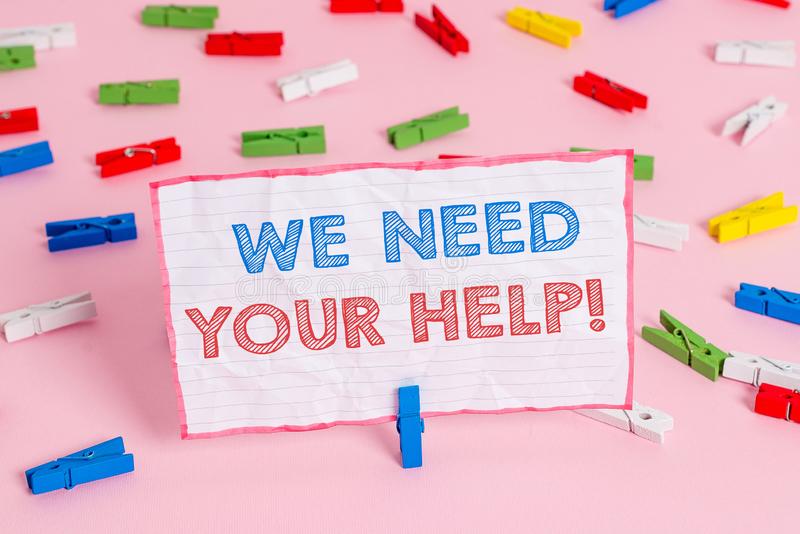 Mr Campbell, Ms McGuinness and myself are currently working on putting together a few things to round off and celebrate your time at Burnside… however, we need your help to make this happen!We are looking for you to email in a copy of your Primary 1 photo.  If you do not have this, a photo of you at a similar age (5 years old) would be great!If you would like to, we are also looking for you to film a very short video clip talking about your favourite moment at Primary School, a funny story, what you are most looking forward to at High School, what you hope to achieve in the future etc. (these are just some ideas).  You must make sure that it is appropriate to share with others and we ask that you do not mention COVID / lockdown.  This is to focus on celebrating the amazing times you have had a Burnside.Please try and get these to me as soon as you can, so we can start putting these together for you!Any questions feel free to email me and please pass this on to anyone who may not have access to the blog.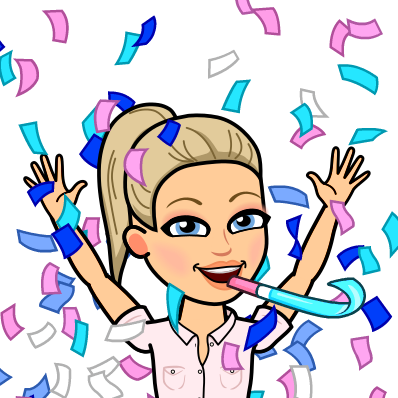 gw19mckinnonhannah@glow.sch.uk Miss McKinnon x 